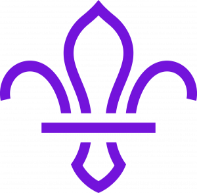 X District Explorer Development Plan 202Y-202ZCurrent situationX District Explorer provision is currently...Following research and consultation with Young People, Parents, Leaders and District Executive Members, the top 3 long term priorities for the Explorer Provision are:XYZThe table below shows the ways in which we hope to achieve these priorities. We hope to review this on an ongoing basis at District Explorer and District meetings. PriorityWhat we need to do?Who is responsible?Who is helping?Review DateEstimated Completion DateComplete (yes/no)